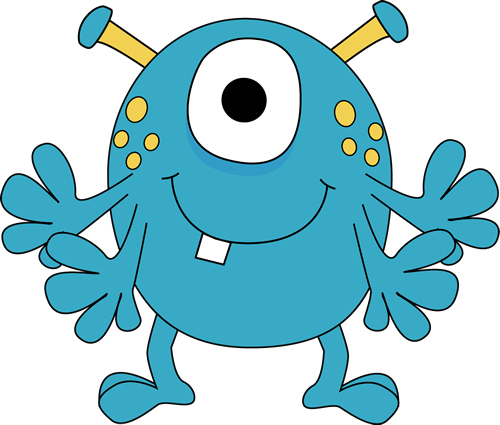 DOBRO JUTRO.Včeraj ste bili vse zelo super na zoomu.Se vidimo jutri.MATEMATIKAPIŠI V ZVEZEK ZA MATEMATIKO.V letalu je bilo 97 potnikov._______??( nekaj) potnikov je že izstopilo. 59 potnikov je še v letalu.Koliko potnikov je že izstopilo?Napiši račun in izračunaj.Napiši odgovor  ___________________________________________Tole pa bo ogrevalna vaja za učenje poštevanke števila 6. OBRNI ZVEZEK- tam kjer pišemo poštevanko .V zvezek napiši večkratnike števila 6.Šteješ po 6 do 60.6, 12, 18, 24, 30, 36, 42, 48, 54, 60Zdaj pa sam. Vpiši manjkajoče večkratnike.6,_______,_______24,_______,36,_______48,________,6060,______,________,_______36,_________,________,18,________,________Večkratnike števila 6 se dobro nauči. Šteješ po 6 do 60.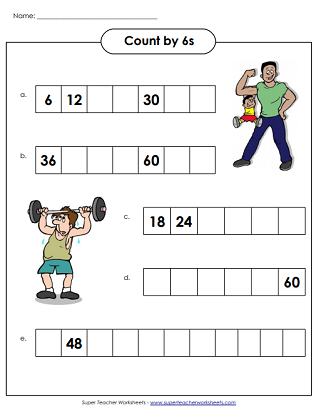 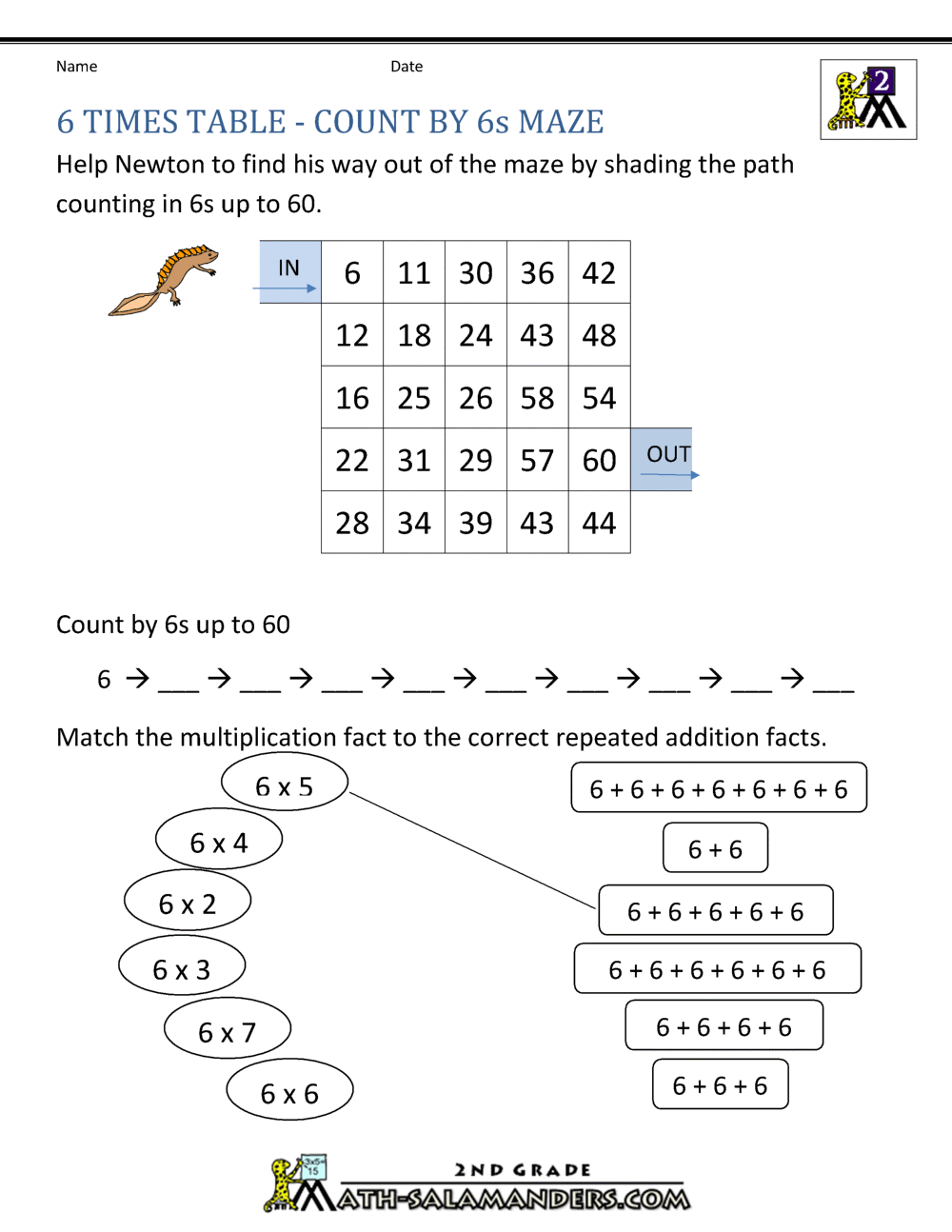 SPOZNAVANJE OKOLJADANES SE BOŠ NAUČIL NEKAJ NOVEGA O TRŽNICI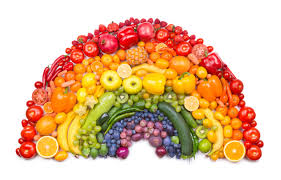 V zvezek z rdečo napiši naslov 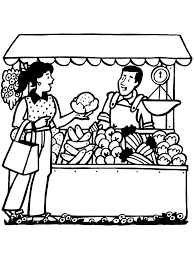 TRŽNICA.Verjetno si že bil kdaj na tržnici?Pod naslov napiši vse, kar o tržnici že veš.Natančni si oglej še spodnjo predstavitev.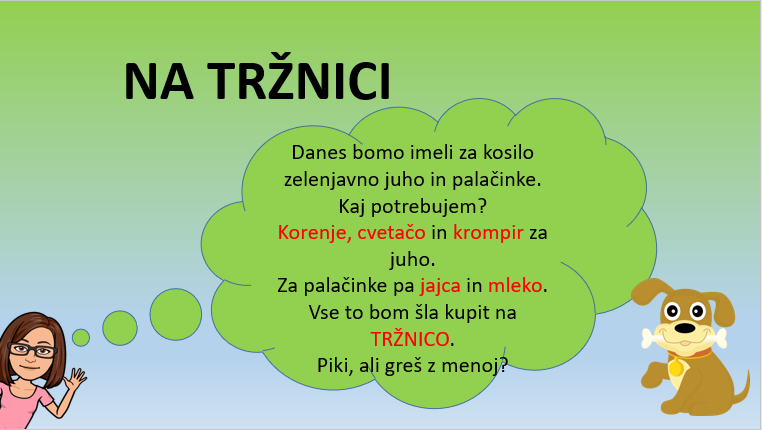 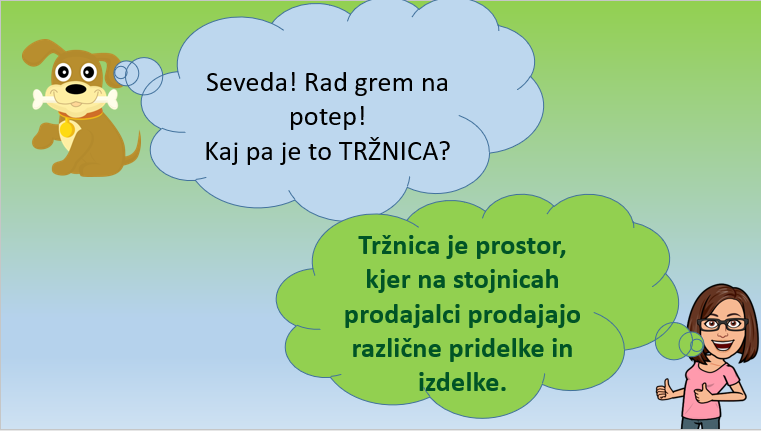 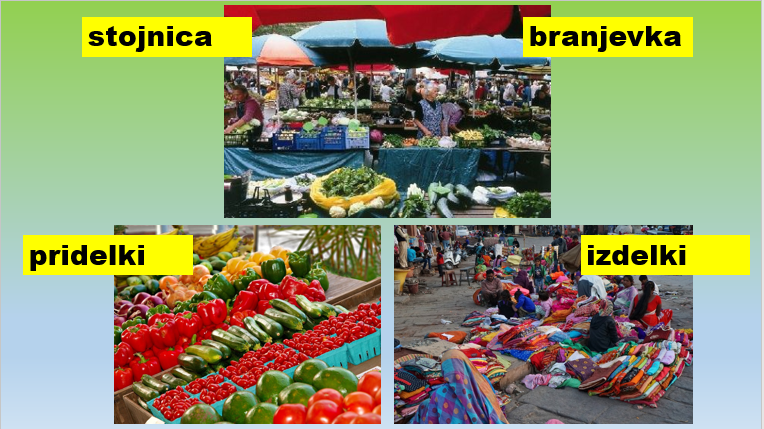 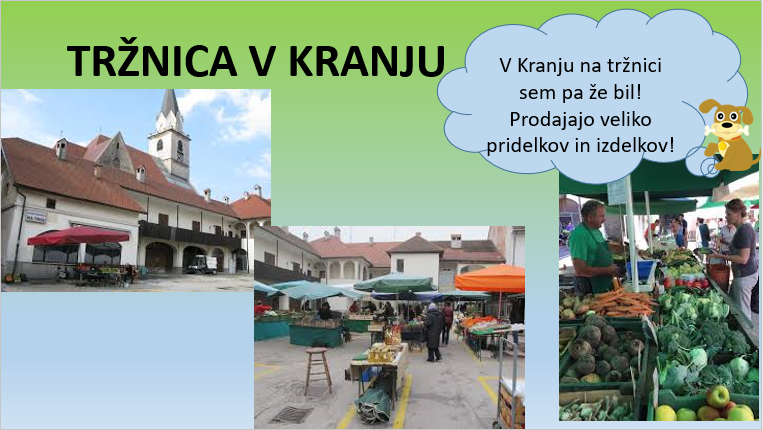 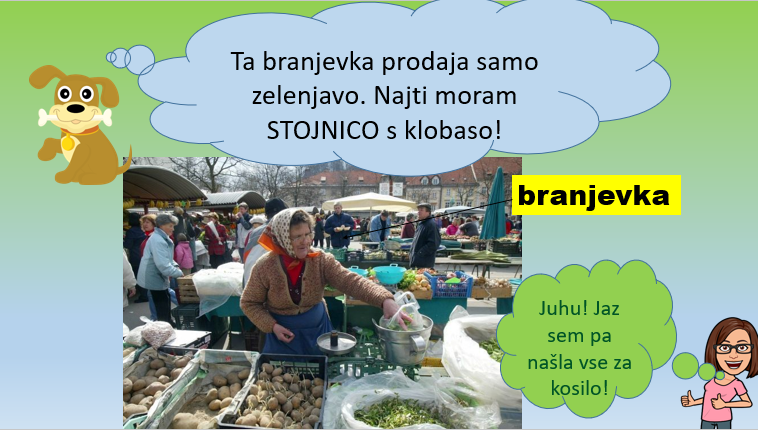 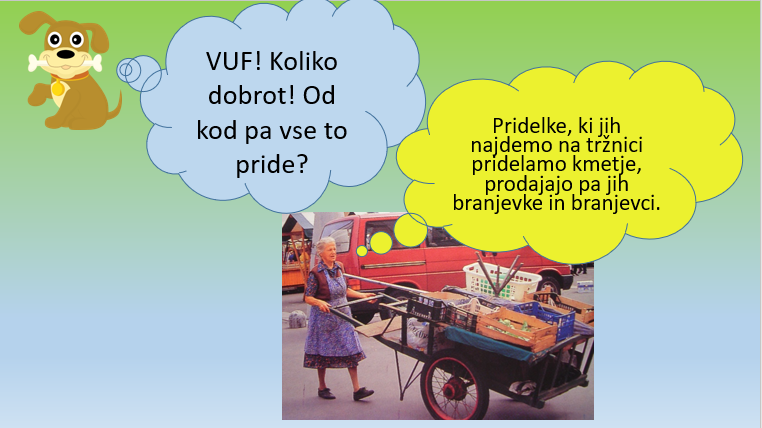 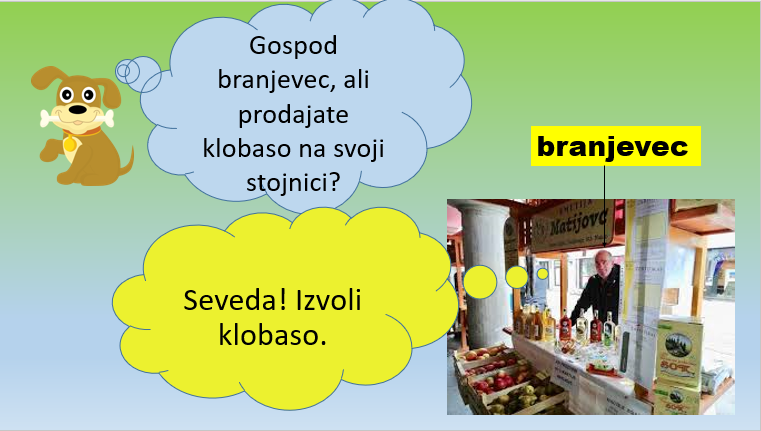 <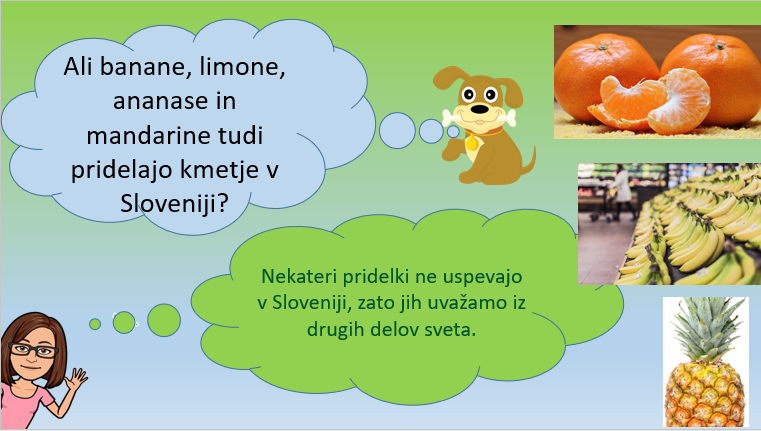 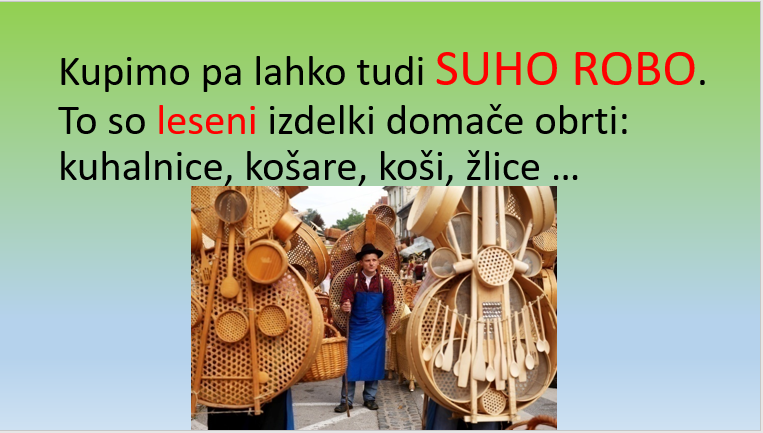 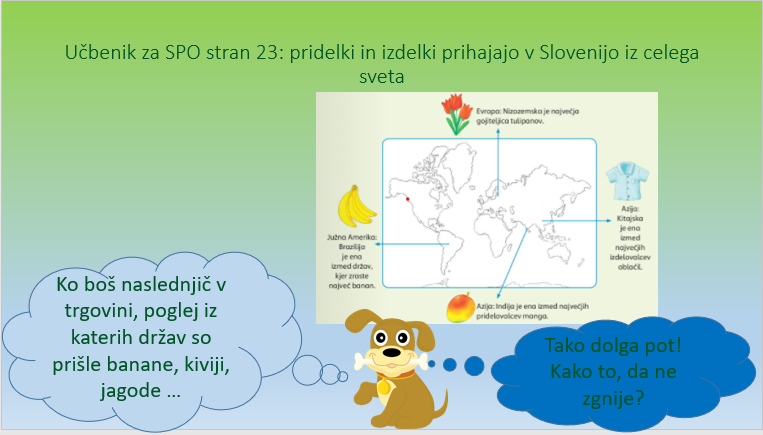 